Sports Studies Online Learning Lesson 2Tuesday 31st MarchLegacy of an International Sports EventName_______________________Legacy means the long-term effects and positive impact of hosting the Games for a Country, its people and provision of sporting activitiesFollow this link to watch a 4 minute video   https://www.olympic.org/olympic-legacy/london-2012Expected Long-term benefits- Read the information in the boxesDraw a line linking the statement with the pictureSocial Legacy of the Olympic GamesPage 30 of the etext bookList the 8 benefits of hosting the Olympics (in italics)1.____________________________________2.____________________________________3.____________________________________4.____________________________________5.____________________________________6.____________________________________7._____________________________________8._____________________________________Answer the following exam questions using what you have learnt today and the last lesson in school using your red exercise book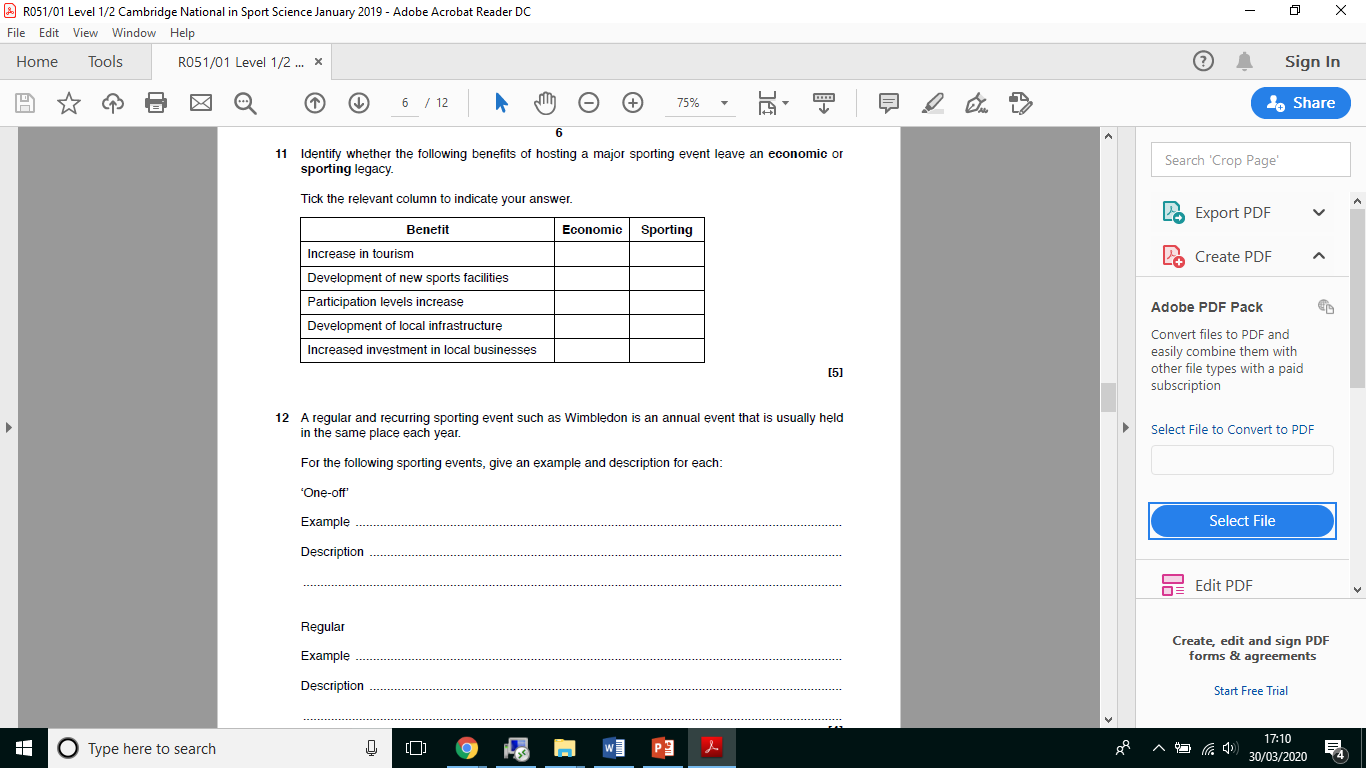                                                                                                                               (4)Organised sports development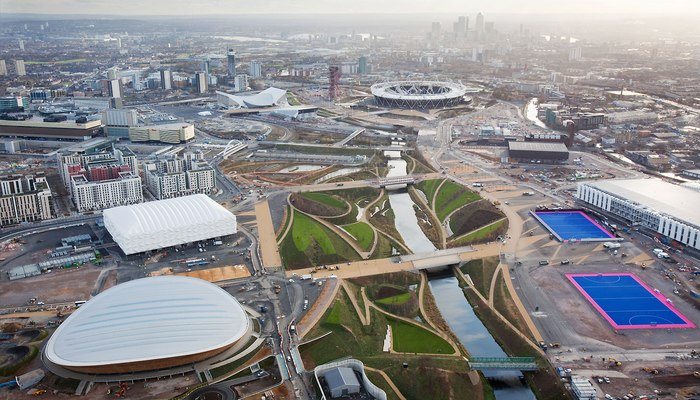 Improving derelict landUrban developmentSport England will give GBP 493 million to grassroots sport between 2013 and 2017The Aquatics Centre will be open to clubs, schools and the general public, as well as elite athletes. 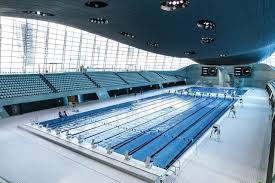 Economic value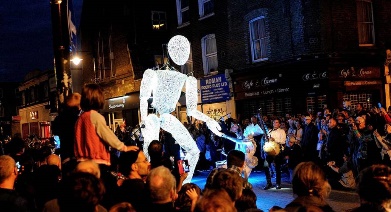 Arts event that attract touristsImprovements to the environment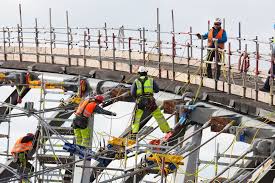 Jobs created during the building of the facilities.The skills learnt allowed the builder to get jobs after the games.Cultural and creative development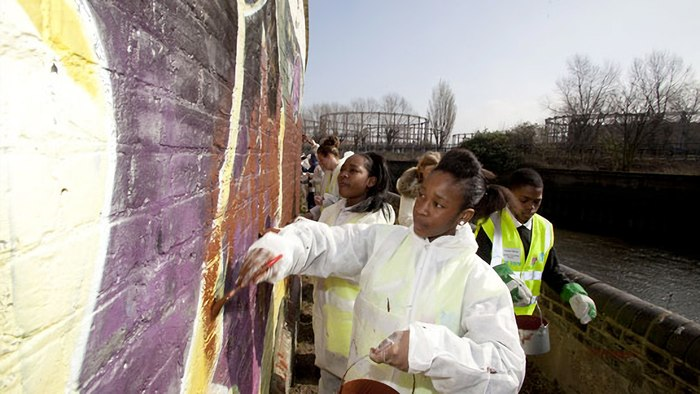 Inspiring young people to improve their environmentComplete the table of the different Social LegacysComplete the table of the different Social LegacysHealth and wellbeing benefits from physical activityCircle the correct name for a tool that helps families keep healthy and activeChange for LifeOrLife for ChangeOlympic Values used in schools and sportsList 5 of the 7  sporting values 12345Inclusive opportunities for minorities, people with disabilities and LGBTGive an example of a club or activity in your area.